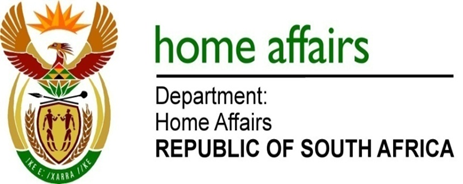 NATIONAL ASSEMBLYQUESTION FOR WRITTEN REPLYQUESTION NO. 2297DATE OF PUBLICATION: Friday, 21 October 2016 INTERNAL QUESTION PAPER 31 OF 20162297.	Ms N I Tarabella Marchesi (DA) to ask the Minister of Home Affairs:Whether any (a) internal and/or (b) external forensic reports pertaining to (i) his department and/or (ii) each entity reporting to him were completed from 1 January 2009 up to the latest specified date for which information is available; if not, in each case, why not; if so, what is the (aa) name, (bb) subject matter and (cc) date of conclusion of each of the specified forensic reports?											NW2629EREPLY:Responses provided by the Department of Home Affairs, Electoral Commission and Government Printing Works are tabulated below: Department of Home AffairsAccording to the Electoral Commission According to the Government Printing Works(aa) - Name(bb) Subject Matter(cc)	Conclusion date (a)(i)1. Tender DHA22-2013Allegations of the alterations of the price after closing date of the tender30 June 20152.	Tender DHA07-2014Complaint from member of the public on the awarding of a tender24 August 20153. 	Interest on overdue accountsInterest charged on overdue accounts submitted by Refugee Ministries Centre for interpretation services26 September 2016(a)(ii)NoN/AN/A(aa) - Name(bb) Subject Matter(cc)	Conclusion date (a)(ii)NoN/AN/A(b)(ii)1.	Forensic Investigation: Electoral Commission – Riverside Office Park	The lease agreement entered into for the Electoral Commission’s national office accommodation14 December 2013(aa) - Name(bb) Subject Matter(cc)	Conclusion date (a)(ii)1.	Government Printing Works (GPW)	Unauthorised and confidential information shared with external parties relating to the physical security and guarding services tender at GPW Head and Regional Offices30 September 2016(b)(ii)NoN/AN/A